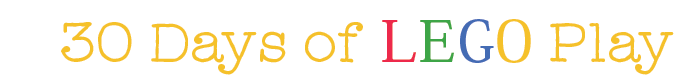 Follow the instructions for each day. There are no rules. Just use your imagination.Day 2NASA needs you to build a new rocket.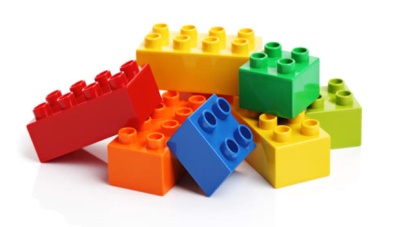 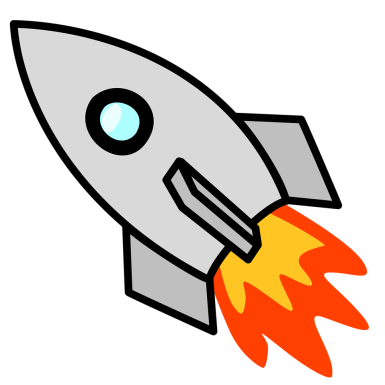 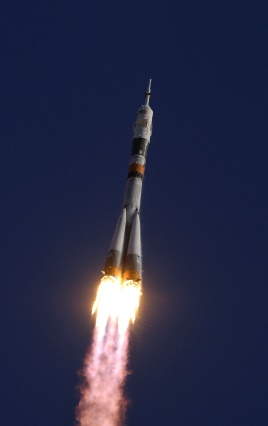 Don’t forget to share your photos with us.